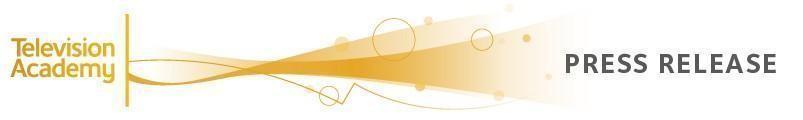 FOR IMMEDIATE RELEASE 75th EMMY® AWARDS WINNERS ANNOUNCED (LOS ANGELES — Jan. 15, 2024) — The Television Academy tonight celebrated the historic 75th Emmy® Awards, recognizing excellence in television programming and individual achievement for the 2022-2023 television season. A complete list of this year’s Emmy Award winners, as compiled by the independent accounting firm of Ernst & Young LLP, is attached. The 75th Emmy Awards was broadcast live from the Peacock Theater in downtown Los Angeles on the FOX Television Network, hosted by Anthony Anderson and executive-produced by Jesse Collins, Dionne Harmon and Jeannae Rouzan-Clay of Jesse Collins Entertainment. The telecast featured awards in 26 Emmy categories, plus the Governors Award, presented by top talent from some of television’s most acclaimed programs. Presenters, cast reunions and surprise guests included Christina Applegate, Tichina Arnold, Jason Bateman, Gil Bellows, Lorraine Bracco, Connie Britton, Quinta Brunson, Carol Burnett, Tisha Campbell, Justin Chambers, Stephen Colbert, Dame Joan Collins, Jon Cryer, Ted Danson, Charlie Day, Danny DeVito, Peter Dinklage, Colman Domingo, Tina Fey, Calista Flockhart, Jodie Foster, Greg Germann, Marla Gibbs, Brett Goldstein, Kelsey Grammer, Arsenio Hall, Jon Hamm, Katherine Heigl, Taraji P. Henson, Tom Hiddleston, Glenn Howerton, Michael Imperioli, Ken Jeong, Martin Lawrence, Natasha Lyonne, Peter MacNicol, Dylan McDermott, Rob McElhenney, Joel McHale, Kaitlin Olson, Jenna Ortega, Pedro Pascal, Carl Anthony Payne II, Rhea Perlman, James Pickens Jr., Amy Poehler, Ellen Pompeo, Ke Huy Quan, Sheryl Lee Ralph, John Ratzenberger, Rob Reiner, Tracee Ellis Ross, Sally Struthers, Holland Taylor, Juno Temple, Taylor Tomlinson, Hannah Waddingham, George Wendt and Chandra Wilson.Charlie Puth and The War and Treaty performed “See You Again”/”I’ll Be There For You” (Friends theme) for the “In Memoriam” segment of the show. Additionally, Travis Barker performed on drums during Anthony Anderson’s show open. The 75th Emmy Awards will be available for streaming on Hulu on Tuesday, Jan. 16.Additionally, Emmys were awarded in 97 other categories at the Creative Arts Emmy Awards during two ceremonies on the weekend of Saturday, Jan. 6, and Sunday, Jan. 7. An edited presentation of the Creative Arts ceremonies is available for streaming on Hulu.For more information, please visit emmys.com. #   #   # Press Contact:Stephanie Goodellbreakwhitelight (for the Television Academy)stephanie@breakwhitelight.com818-462-1150PROGRAMS WITH MULTIPLE AWARDS (COMBINED CREATIVE ARTS and Telecast)INDIVIDUALS WITH MULTIPLE AWARDS(COMBINED CREATIVE ARTS and Telecast)(Please note: The order of the awards in this press release may differ from the order in which the awards were presented during the ceremony.)OUTSTANDING SUPPORTING ACTRESS IN A COMEDY SERIESOUTSTANDING LEAD ACTRESS IN A COMEDY SERIESOUTSTANDING SUPPORTING ACTRESS IN A DRAMA SERIESOUTSTANDING SUPPORTING ACTOR IN A DRAMA SERIESOUTSTANDING SUPPORTING ACTOR IN A COMEDY SERIESOUTSTANDING LEAD ACTOR IN A COMEDY SERIESOUTSTANDING SCRIPTED VARIETY SERIESOUTSTANDING SUPPORTING ACTRESS IN A LIMITED OR ANTHOLOGY SERIES OR MOVIEOUTSTANDING DIRECTING FOR A COMEDY SERIESOUTSTANDING WRITING FOR A COMEDY SERIESOUTSTANDING REALITY COMPETITION PROGRAMOUTSTANDING WRITING FOR A VARIETY SERIESOUTSTANDING TALK SERIESOUTSTANDING DIRECTING FOR A LIMITED OR ANTHOLOGY SERIES OR MOVIEOUTSTANDING SUPPORTING ACTOR IN A LIMITED OR ANTHOLOGY SERIES OR MOVIEOUTSTANDING WRITING FOR A DRAMA SERIESOUTSTANDING WRITING FOR A LIMITED OR ANTHOLOGY SERIES OR MOVIEOUTSTANDING DIRECTING FOR A DRAMA SERIESOUTSTANDING VARIETY SPECIAL (LIVE)OUTSTANDING LEAD ACTOR IN A LIMITED OR ANTHOLOGY SERIES OR MOVIEOUTSTANDING LEAD ACTRESS IN A LIMITED OR ANTHOLOGY SERIES OR MOVIEOUTSTANDING LIMITED OR ANTHOLOGY SERIESGOVERNORS AWARDGLAADOUTSTANDING LEAD ACTOR IN A DRAMA SERIESOUTSTANDING LEAD ACTRESS IN A DRAMA SERIESOUTSTANDING COMEDY SERIESOUTSTANDING DRAMA SERIESThe Bear10BEEF8The Last Of Us8Succession6Welcome To Wrexham5The White Lotus5Still: A Michael J. Fox Movie4Wednesday4Dancing With The Stars3Elton John Live: Farewell From Dodger Stadium3RuPaul's Drag Race3The Apple Music Super Bowl LVII Halftime Show Starring Rihanna2Beauty And The Beast: A 30th Celebration2Black Bird2Daisy Jones & The Six2I Think You Should Leave With Tim Robinson2Last Week Tonight With John Oliver2The Marvelous Mrs. Maisel2Moonage Daydream2Saturday Night Live2The Simpsons2Ted Lasso2We’re Here2Weird: The Al Yankovic Story2NameCountCreditsLee, Sung Jin3Director, Executive Producer, WriterStorer, Christopher3Director, Executive Producer, WriterArmstrong, Jesse2Executive Producer, WriterBloome, Leslie2Foley ArtistBrennan, Shaun2Foley ArtistCarvell, Tim2Executive Producer, WriterCharles, RuPaul2Executive Producer, HostGiammaria, Steve "Major"2Re-Recording Mixer, Supervising Sound EditorGuggenheim, Davis2Director, ProducerMylod, Mark2Director, Executive ProducerOliver, John2Executive Producer/Host, WriterRobinson, Tim2Actor, Executive ProducerRowland, Bryan2Additional Editor, DirectorTerhune, Chris2Co-Supervising Sound Editor, Sound DesignerWong, Ali2Actress, Executive ProducerYeun, Steven2Actor, Executive ProducerAYO EDEBIRI as Sydney AdamuFXThe BearQUINTA BRUNSON as Janine TeaguesABCAbbott ElementaryJENNIFER COOLIDGE as Tanya McQuoid-HuntHBO MAXThe White LotusMATTHEW MACFADYEN as Tom WambsgansHBO MAXSuccessionEBON MOSS-BACHRACH as Richard "Richie" JerimovichFXThe BearJEREMY ALLEN WHITE as Carmen 'Carmy' BerzattoFXThe BearLast Week Tonight With John OliverHBO MAXJohn Oliver, Executive Producer/HostTim Carvell, Executive ProducerLiz Stanton, Executive ProducerJeremy Tchaban, Co-Executive ProducerCatherine Owens, Supervising ProducerWhit Conway, ProducerKaye Foley, ProducerLaura L. Griffin, ProducerChristopher McDaniel, ProducerKate Mullaney, ProducerMatt Passet, ProducerMegan Peck Shub, ProducerWynn Van Dusen, ProducerMarian Wang, ProducerCharles Wilson, ProducerNicole Franza, Line ProducerNIECY NASH-BETTS as Glenda ClevelandNETFLIXDahmer - Monster: The Jeffrey Dahmer StoryCHRISTOPHER STORER, Directed byFXThe BearReviewChristopher Storer, Written byFXThe BearSystemRUPAUL'S DRAG RACEMTVRuPaul Charles, Executive ProducerFenton Bailey, Executive ProducerRandy Barbato, Executive ProducerTom Campbell, Executive ProducerMandy Salangsang, Executive ProducerSteven Corfe, Executive ProducerMichele Mills, Executive ProducerTim Palazzola, Executive ProducerJohn Polly, Co-Executive ProducerThairin Smothers, Co-Executive ProducerLisa Steele, Co-Executive ProducerSara Kordy, Supervising ProducerJen Passovoy, Supervising ProducerJeremy McGovern, Supervising ProducerMichelle Visage, Senior ProducerAshlei Dabney, Senior ProducerMichael Seligman, Senior ProducerAlicia Gargaro-Magaña, ProducerCarson Kressley, ProducerRoss Mathews, ProducerDaniel O'Brien, Senior WriterOwen Parsons, Senior WriterCharlie Redd, Senior WriterJoanna Rothkopf, Senior WriterSeena Vali, Senior WriterJohnathan Appel, WriterAli Barthwell, WriterTim Carvell, WriterLiz Hynes, WriterRyan Ken, WriterMark Kramer, WriterSofia Manfredi, WriterJohn Oliver, WriterTaylor Kay Phillips, WriterChrissy Shackelford, WriterHBO MAXLast Week Tonight With John OliverThe Daily Show With Trevor NoahCOMEDY CENTRALTrevor Noah, Executive Producer/HostJennifer Flanz, Executive ProducerJill Katz, Executive ProducerJustin Melkmann, Co-Executive ProducerIan Berger, Supervising ProducerMax Browning, Supervising ProducerPamela DePace, Supervising ProducerRamin Hedayati, Supervising ProducerDavid Kibuuka, Supervising ProducerDavid Paul Meyer, Supervising ProducerZhubin Parang, Supervising ProducerElise Terrell, Supervising ProducerDan Amira, ProducerJocelyn Conn, ProducerJeff Gussow, ProducerBrittany Radocha, ProducerShawna Shepherd, ProducerBeth Shorr, ProducerLee Sung Jin, Directed byNETFLIXBEEFFigures of LightPAUL WALTER HAUSER as Larry HallAPPLE TV+Black Birdjesse armstrong, Written byHBO MAXSuccessionConnor's WeddingLee Sung Jin, Written byNETFLIXBEEFThe Birds Don’t Sing, They Screech In PainMark Mylod, Directed byHBO MAXSuccessionConnor's WeddingELTON JOHN LIVE: FAREWELL FROM DODGER STADIUMDISNEY+Elton John, Executive Producer/PerformerDavid Furnish, Executive ProducerLuke Lloyd Davies, Executive ProducerBen Winston, Executive ProducerGabe Turner, Executive ProducerSally Wood, Executive ProducerEmma Conway, Executive ProducerLou Fox, Executive ProducerSean Alvarez, Executive ProducerR.J. Cutler, Executive ProducerJohn Foy, Co-Executive ProducerPaul Dugdale, Co-Executive ProducerSaj Patel, Line ProducerPenny LeVesconte, Line ProducerSTEVEN YEUN as Danny ChoNETFLIXBEEFALI WONG as Amy LauNETFLIXBEEFBEEFNETFLIXLee Sung Jin, Executive ProducerSteven Yeun, Executive ProducerAli Wong, Executive ProducerJake Schreier, Executive ProducerRavi Nandan, Executive ProducerAlli Reich, Executive ProducerAlice Ju, Co-Executive ProducerCarrie Kemper, Co-Executive ProducerAlex Russell, Supervising ProducerJes Anderson, ProducerSavey Cathey, ProducerInman Young, ProducerAlex Gayner, ProducerMatthew Medlin, Produced byKIERAN CULKIN as Roman RoyHBO MAXSuccessionSARAH SNOOK as Shiv RoyHBO MAXSuccessionThe BearFXJoanna Calo, Executive ProducerJosh Senior, Executive ProducerChristopher Storer, Executive ProducerHiro Murai, Executive ProducerRene Gube, Co-Executive ProducerTyson Bidner, Produced bySUCCESSIONHBO MAXJesse Armstrong, Executive ProducerAdam McKay, Executive ProducerWill Ferrell, Executive ProducerFrank Rich, Executive ProducerKevin Messick, Executive ProducerMark Mylod, Executive ProducerJane Tranter, Executive ProducerTony Roche, Executive ProducerScott Ferguson, Executive ProducerJon Brown, Executive ProducerLucy Prebble, Executive ProducerWill Tracy, Executive ProducerDara Schnapper, Co-Executive ProducerGeorgia Pritchett, Co-Executive ProducerTed Cohen, Co-Executive ProducerSusan Soon He Stanton, Supervising ProducerGabrielle Mahon, Produced byFrancesca Gardiner, Consulting Producer